لیستى وانە سەربارەکانى مانگى:ک١/2022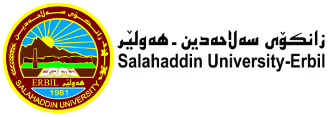 کۆى کاتژمێرەکانى نیساب :24کۆى کاتژمێرەکانى سەربار :8کۆى گشتى:3217:0018:0016:0017:0015:0016:0014:0015:0013:0014:0012:0013:0011:0012:0010:0011:0009:0010:00کاتژمێررۆژشەممەیەک شەممەConcrete DesignConcrete DesignConcrete DesignConcrete Designدوو شەممەسێ شەممەچوار شەممە                       Eng. Mechanic                       Eng. Mechanic                       Eng. Mechanic                       Eng. Mechanicپێنج شەممەکۆىپراکتیکى و تیۆرىپراکتیکىتیۆرىبەرواررۆژکۆىپراکتیکى و تیۆرىپراکتیکىتیۆرىبەرواررۆژشەممەشەممە11.12.2020یەک شەممە29.11.2020یەک شەممە4412.12.2020دوو شەممە4430.11.2020دوو شەممە13.12.2020سێ شەممە1.12.2020سێ شەممە14.12.2020چوار شەممە2.12.2020چوار شەممە4415.12.2020پێنج شەممە443.12.2020پێنج شەممەپرۆژەپرۆژەسەرپەرشتىخوێندنى باڵاسەرپەرشتىخوێندنى باڵا8کۆى گشتى8کۆى گشتىکۆىپراکتیکى و تیۆرىپراکتیکىتیۆرىبەرواررۆژکۆىپراکتیکى و تیۆرىپراکتیکىتیۆرىبەرواررۆژشەممەشەممە18.12.2020یەک شەممە4.12.2020یەک شەممە4419.12.2020دوو شەممە445.12.2020دوو شەممە20.12.2020سێ شەممە6.12.2020سێ شەممە21.12.2020چوار شەممە7.12.2020چوار شەممە4422.12.2020پێنج شەممە448.12.2020پێنج شەممەپرۆژەپرۆژەسەرپەرشتىخوێندنى باڵاسەرپەرشتىخوێندنى باڵا8کۆى گشتى8کۆى گشتىڕاگرسەرۆک بەشمامۆستاى وانەپ. د.نه‌ژاد احمد حسينپ.ی.د. صلاح الدین ياسين باپیرد. علي عز الدين معروف